Name:___________________________________	                                                Date: ______________________Name:___________________________________	                                                Date: ______________________Name:___________________________________	                                                Date: ______________________Name:___________________________________	                                                Date: ______________________Name:___________________________________	                                                Date: ______________________Name:___________________________________	                                                Date: ______________________HomeworkDirections: Each day of the week for homework, your child will choose ONE activity that is listed.  Parents, please sign your initials each day on the work your child did. I will check their homework for completion each Friday!  Highlighted activities are suggested activities for your child.HomeworkDirections: Each day of the week for homework, your child will choose ONE activity that is listed.  Parents, please sign your initials each day on the work your child did. I will check their homework for completion each Friday!  Highlighted activities are suggested activities for your child.HomeworkDirections: Each day of the week for homework, your child will choose ONE activity that is listed.  Parents, please sign your initials each day on the work your child did. I will check their homework for completion each Friday!  Highlighted activities are suggested activities for your child.HomeworkDirections: Each day of the week for homework, your child will choose ONE activity that is listed.  Parents, please sign your initials each day on the work your child did. I will check their homework for completion each Friday!  Highlighted activities are suggested activities for your child.HomeworkDirections: Each day of the week for homework, your child will choose ONE activity that is listed.  Parents, please sign your initials each day on the work your child did. I will check their homework for completion each Friday!  Highlighted activities are suggested activities for your child.HomeworkDirections: Each day of the week for homework, your child will choose ONE activity that is listed.  Parents, please sign your initials each day on the work your child did. I will check their homework for completion each Friday!  Highlighted activities are suggested activities for your child.MondayTuesdayWednesdayThursdayFridayFridayWrite four words that rhyme with hive.  Illustrate each word.  Select one from your list and write a sentence.Choose 5 beginning consonants from below and write a three letter word. (t,b,f,m,n,           c,g,d,s,e,r,p,j,h,l,k,w,v,x,y,y,z,q)  Example:  top, cat, dog   Sound out and illustrate each word.Draw 3 pairs of Rhyming words and label your pictures. Ex: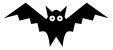 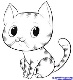  Pair 1:   Bat                  cat Practice sight words each night.  Don’t forget to review old ones.Draw a turkey and put numbers on his feathers 1-10 or numbers 11-20.Quantity Discrimination:  List 2 numbers and have your child circle which one of the two is larger. Use numbers 1-20. Do 10 examplesFor example:  2      7            8     3See 2 attached worksheets on tally marks.Give your child a number between 0-20.  Have your child write that number and then write the next number.Example:  5 (and one more would be 6)Practice sight words each night.  Don’t forget to review old ones.Read a book with someone in your family.  Divide a paper into three sections.  Label the sections beginning, middle and end.  Draw a picture and write a sentence for each part.Draw a picture of the White House.  Write 2 fact sentences about your picture.Use a magazine or newspaper to find 5 pictures that begin with Zz and Qq.  Glue them to a piece of paper.  Label the pictures.Practice sight words each night.  Don’t forget to review old ones.Circle sight words in a (newspaper, magazine, junk mail or internet resources such as sight word poems) Answer the following questions. I circled sight words in _______________.I found these words:_(word)_(how many times) ___times. ______(how many times) ____times. ______(how many times) ____times. ______(how many times) ____times. ______(how many times) ____times. Chose 5 sight words to write in rainbow colors (rainbow writing is choosing 3 to 5 colors and tracing  the whole word with each color)Choose 3 sight words and write a sentence for each one. Choose one of your sentences and illustrate. ** Recommended if your child is fluently reading all sight words taught.Type all 5 sight words on the computer. Type each word 5 times experimenting with different fonts. Print out page and glue or staple in your journal.  all  all   all  all  allSight word List 11:  will, up, other, about, outAll HOMEWORKDUETODAY!Have a Great Weekend!**No Homework Next Week Except Sight word PracticeEnjoy the Holidays!!!I chose activity #______.Parent initials:________I chose activity #______.Parent initials:________I chose activity #______.Parent initials:________I chose activity #______.Parent initials:________